                 АДМИНИСТРАЦИЯ АМВРОСИЕВСКОГО РАЙОНА   Приложение 4  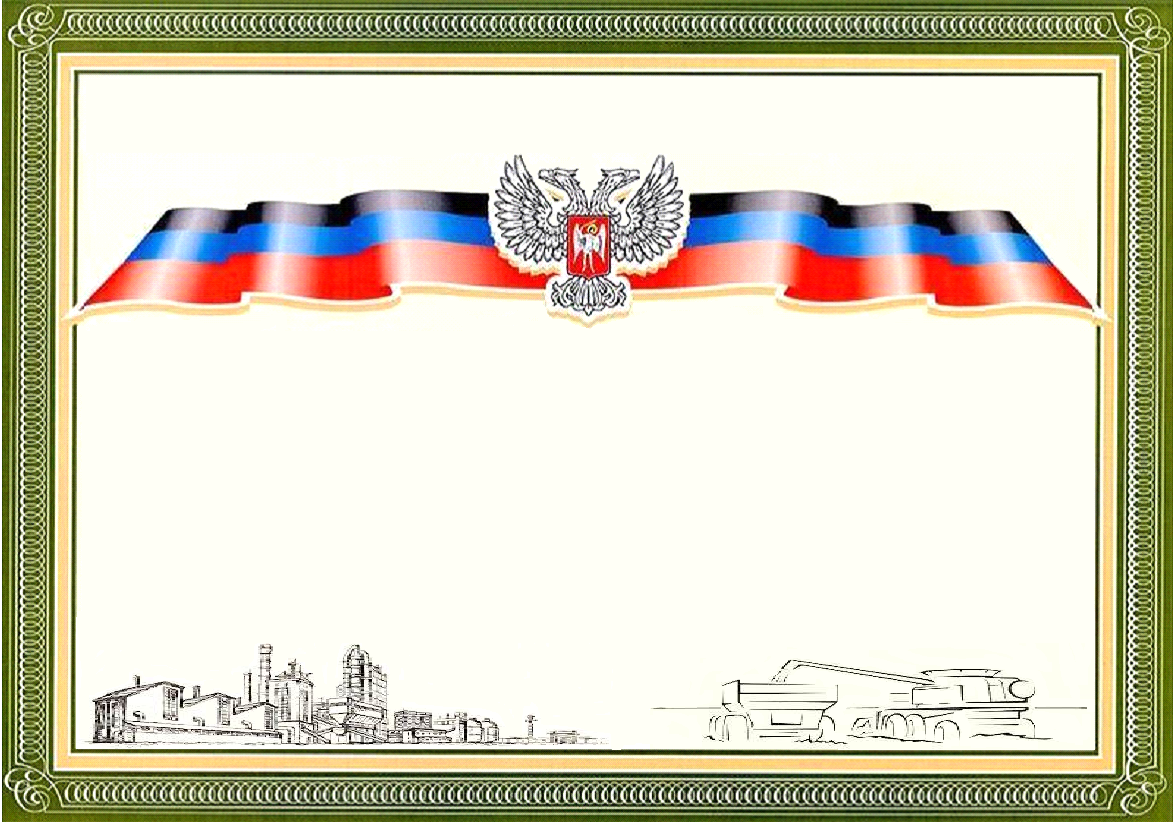                              ДОНЕЦКАЯ НАРОДНАЯ РЕСПУБЛИКА  к Положению о награждении                                                                                                                                                                              Почетной грамотой, объявлении                                                                                                                                                                              Благодарности главы                                                                                                                                                                               администрации  Амвросиевского                                                                                                                                                                              района                                                                                                                                             БЛАГОДАРНОСТЬ— ОБЪЯВЛЯЕТСЯ —      Глава администрации района                                                                   Н. Н. Тарасенко2017 год